附件1：界首市2017年暑期民办幼儿园园长高级研修班报名表培训机构：界首市职教中心  培训类型：研修培训   填报日期：2017年   月   日说明：此表参与培训时交职教中心培训处。联系人：段刚。电话：13956791946。交表同时附两寸彩色照片2张。                                  本人签名：          附件2：界首市2017年暑期民办幼儿园园长高级研修班报名回执表注：下载此回执单，应于2017年8月10日上午12:00前发送至649456209@qq.com。逾期按自动放弃培训资格处理。姓 名性 别性 别性 别民 族民 族民 族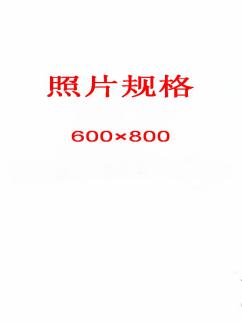 籍 贯文化程度文化程度文化程度政治面貌政治面貌政治面貌职 称现任职务现任职务现任职务任职时间任职时间任职时间年 龄身份证号码身份证号码身份证号码身份证号码幼儿园类别幼儿园类别幼儿园类别幼儿园类别幼儿园类别幼儿人数幼儿人数幼儿人数工作单位工作单位通讯地址通讯地址邮政编码邮政编码办公电话办公电话手  机手  机电子信箱电子信箱电子信箱所在幼儿园意见所在幼儿园意见        负责人（签字）                                                     公    章      年   月   日               负责人（签字）                                                     公    章      年   月   日               负责人（签字）                                                     公    章      年   月   日               负责人（签字）                                                     公    章      年   月   日               负责人（签字）                                                     公    章      年   月   日               负责人（签字）                                                     公    章      年   月   日               负责人（签字）                                                     公    章      年   月   日               负责人（签字）                                                     公    章      年   月   日               负责人（签字）                                                     公    章      年   月   日               负责人（签字）                                                     公    章      年   月   日               负责人（签字）                                                     公    章      年   月   日               负责人（签字）                                                     公    章      年   月   日       单位名称通讯地址联 系 人电子邮箱手    机传    真参加人员性 别专 业手  机手  机职 务参加往期培训情况介绍参加往期培训情况介绍参加往期培训情况介绍参加往期培训情况介绍参加往期培训情况介绍参加往期培训情况介绍